PERANCANGAN BANGUNAN MUSEUM BATIK DENGAN KONSEP DESAIN GENERATIF DI JAKARTA SELATANDisusun Sebagai Syarat Untuk Menyelesaikan Studi Strata Satu (S1)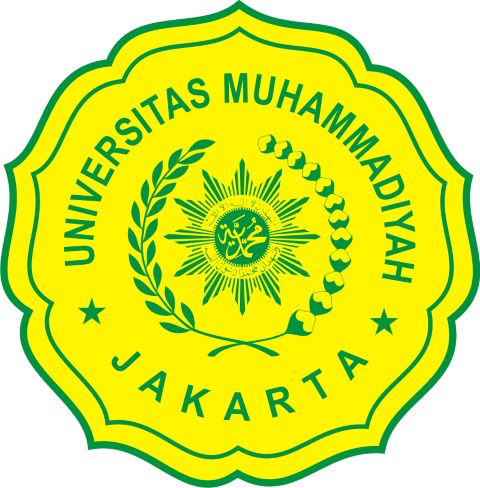 DISUSUN OLEH:RUSTAMA FASDA’ BIMATUKMARU2018460050PROGRAM STUDI ARSITEKTURFAKULTAS TEKNIKUNVERSITAS MUHAMMADIYAH JAKARTA2022LEMBAR PENGESAHANLaporan konsep perencanaan dan perancangan Tugas Akhir dengan judul “PERANCANGAN BANGUNAN MUSEUM BATIK DENGAN KONSEP DESAIN GENERATIF DI JAKARTA SELATAN” yang telah ditulis oleh RUSTAMA FASDA’ BIMATUKMARU dengan NIM 2018460050 telah diujikan pada hari Rabu, 27 April 2022, diterima dan disahkan sebagai salah satu syarat untuk menyelesaikan studi strata satu (S1) Program Studi Arsitektur Fakultas Teknik Universitas Muhammadiyah Jakarta.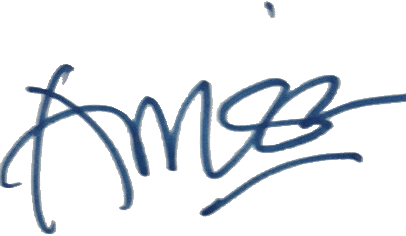 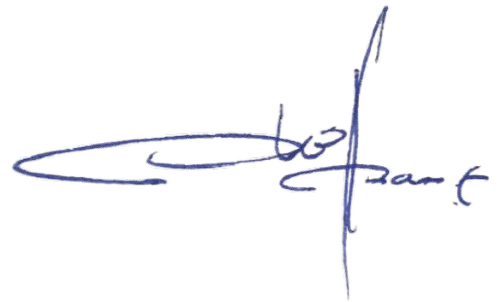 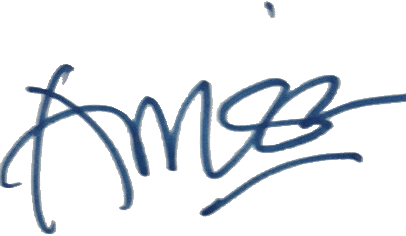 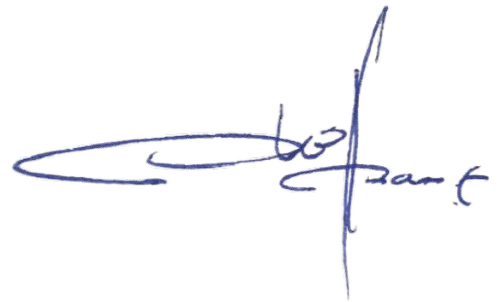 Disetujui oleh:Dr. Ir. Ashadi., M. Si					(Pembimbing Utama)NIDN. 0325026601Jundi Jundullah Afgani, S.Ars., M.Ars.		(Pembimbing Pendamping)NIDN. 3125109401Dr. Ari Widyati Purwantiasning, S.T, MATRP		(Penguji)NIDN. 0303017201Anisa, S.T, MT							 (Penguji)NIDN. 0324037701							Dedi Hantono, S.T, M.T						(Penguji)NIDN. 0312087502	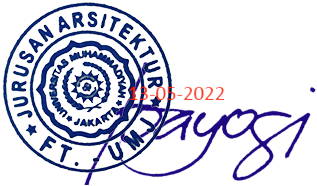 DAFTAR ISIKATA PENGANTARPuji syukur penulis panjatkan kepada Tuhan Yang Maha Esa Allah ﷺ yang telah melimpahkan rahmat, hidayah serta dan karunia-Nya, sehingga penulis dapat menyelesaikan Laporan Tugas Akhir serta dapat menyelesaikan laporan tepat waktu dan tanpa adanya halangan yang berarti.Laporan Tugas Akhir yang berjudul Perancangan Bangunan Museum Batik Dengan Konsep Desain Generatif di Jakarta Selatan ini disusun berdasarkan apa yang telah penulis lakukan pada saat di lapangan saat untuk meneliti dan berlandaskan pada Laporan Seminar Tugas Akhir.Dalam penyusunan Laporan Tugas Akhir ini penulis banyak mendapatkan bantuan dari berbagai pihak, oleh sebab itu penulis ingin mengungkapkan rasa terimakasih kepada:Direktur Pelindungan Kebudayaan Direktorat Pelindungan Kebudayaan, selaku pimpinan tertinggi Museum Batik Indonesia yang telah memberikan izin untuk melakukan observasi dan penelitian di Museum Batik Indonesia TMII.Lutfi Prayogi, S.Ars., M.Urb.Plan. selaku Ketua Program Studi Arsitektur Fakultas Teknik Universitas Muhammadiyah Jakarta;Dr, Ir. Ashadi., M.Si selaku dosen pembimbing utama yang telah banyak memberikan bimbingan serta arahan kepada penulis dalam penyelesaian laporan tugas akhir;Jundi Jundullah Afgani, S.Ars., M.Ars. selaku dosen pembimbing pendamping yang telah banyak memberikan bimbingan serta arahan kepada penulis dalam penyelesaian laporan tugas akhir;Yeptadian Sari., S.T., M.T. selaku koordinator tugas akhir yang selalu mendukung penulis agar dapat menyelesaikan laporan tepat waktu;Dr. Ari Widyati Purwantiasning, S.T, MATRP; Anisa, S.T, MT; dan Dedi Hantono, S.T, M.T selaku dosen Penguji Tugas Akhir yang telah memberikan saran, semangat, dan arahan untuk perbaikan laporan Tugas Akhir;Anggana Fitri Satwikasari, S.T., M.T. selaku dosen pembimbing Akademik penulis yang selalu memberikan saran, semangat, dan arahan untuk melaksanakan menyelesaikan laporan tugas akhir;Ayahanda Walsija Inangun, Ibunda Rusmi, dan kakak-kakakku Eka Yoga Rustama Putri S.T dan Septiyan Rustama Putra yang senantiasa memberikan arahan, bimbingan, dukungan, semangat, serta kasih sayang yang tak terhingga kepada penulis;Semua pihak yang telah membantu penulis dalam penulisan penyusunan penelitian yang tidak dapat disebutkan satu per satu.Saya sebagai penulis tidaklah sempurna dalam menyusun penulisan ini, apabila nantinya terdapat kekeliruan dalam penulisan laporan tugas akhir ini penulis sangat mengharapkan kritik dan saran. Akhir kata semoga laporan tugas akhir ini dapat memberikan banyak manfaat, untuk perkembangan dan peningkatan ilmu bagi diri penulis maupun bagi kalangan banyak masyarakat.Bekasi, 23 Maret 2022PenyusunRustama Fasda’ Bimatukmaru